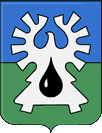 ТЕРРИТОРИАЛЬНАЯ ИЗБИРАТЕЛЬНАЯ КОМИССИЯ ГОРОДА УРАЯмикрорайон 2, дом 92, г. Урай, Ханты-Мансийский округ - Югра, 628285 e-mail: tik@uray.ru; тел./факс (34676)2-23-16РАЗЪЯСНЕНИЯ ПО ГОЛОСОВАНИЮ ЛИЦ БЕЗ РЕГИСТРАЦИИ ПО МЕСТУ ЖИТЕЛЬСТИВА Согласно действующего законодательства гражданин Российской Федерации без постоянной регистрации по месту жительства имеет возможность проголосовать на выборах Президента Российской Федерации 18 марта 2018 года:Избиратели, не имеющие регистрации по месту жительства в пределах Российской Федерации, вправе подать заявления в соответствии с пунктом 41 статьи 27 Федерального закона «О выборах Президента Российской Федерации», то есть подать заявление в пунктах приема заявлений граждан о включении в список избирателей по месту нахождения на выборах Президента Российской Федерации с 31 января 2018 года в любую ТИК, МФЦ и на портале Госуслуг, а с 25 февраля 2018 еще и в любой участковой избирательной комиссии. Заявление можно подать о включении в список избирателей на любой избирательной комиссии Российской Федерации, а также зарубежом, по месту нахождения в день голосования 18 марта 2018 года.  Заявления принимаются до 12 марта 2018 года включительно.Либо если в указанный выше срок заявление не было подано в пунктах приема заявлений, то в соответствии пунктом 6 статьи 27 Федерального закона избиратели – граждане Российской Федерации, не имеющие постоянной регистрации по месту жительства, могут быть включены в список избирателей на избирательном участке, определенном решением избирательной комиссии субъекта Российской Федерации для проведения голосования таких избирателей на основании личного заявления поданного в участковую комиссию  до 18 марта 2018 года включительно.Согласно постановлению Избирательной комиссии Ханты-Мансийского автономного округа –Югры от 7 февраля 2018 года № 274 «Об избирательных участках на выборах Президента Российской Федерации для голосования избирателей, не имеющих регистрации по месту жительства в пределах Российской Федерации» на территории города Урай для голосования на выборах Президента Российской Федерации избирателей, не имеющих регистрации по месту жительства в пределах Российской Федерации определен избирательный участок № 123, расположенный по адресу: г. Урай, ул. Ленина, д.97, здание Центра творчества юных. Председатель территориальнойизбирательной комиссии города Урая                                    Д.В. Симоненковот13февраля2018 года№